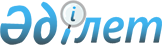 О признании утратившим силу постановление акимата Астраханского района от 17 июля 2018 № 149 "Об определении видов и порядка поощрений, а также размера денежного вознаграждения граждан, участвующих в обеспечении общественного порядка в Астраханском районе"Постановление акимата Астраханского района Акмолинской области от 10 апреля 2019 года № 83. Зарегистрировано Департаментом юстиции Акмолинской области 12 апреля 2019 года № 7134
      Примечание РЦПИ.

      В тексте документа сохранена пунктуация и орфография оригинала.
      В соответствии со статьей 27 Закона Республики Казахстан от 6 апреля 2016 года "О правовых актах", акимат Астраханского района ПОСТАНОВЛЯЕТ:
      1. Признать утратившим силу постановление акимата Астраханского района "Об определении видов и порядка поощрений, а также размера денежного вознаграждения граждан, участвующих в обеспечении общественного порядка в Астраханском районе" от 17 июля 2018 года № 149 (зарегистрировано в Реестре государственной регистрации нормативных правовых актов № 6743, опубликовано 7 августа 2018 года в Эталонном контрольном банке нормативных правовых актов Республики Казахстан в электронном виде).
      2. Контроль за исполнением настоящего постановления возложить на заместителя акима района Шахпутову Ж.К.
      3. Настоящее постановление вступает в силу со дня государственной регистрации в Департаменте юстиции Акмолинской области и вводится в действие со дня официального опубликования.
      "СОГЛАСОВАНО"
					© 2012. РГП на ПХВ «Институт законодательства и правовой информации Республики Казахстан» Министерства юстиции Республики Казахстан
				
      Аким Астраханского
района

Н.Сеилов

      Начальник государственного учреждения
"Отдел полиции Астраханского района
Департамента полиции Акмолинской области
Министерства внутренних дел
Республики Казахстан"

А.Уразалин
